По вопросу: Необходимо ли подавать уточняющую декларацию соответствия условий труда государственным нормативным требованиям охраны труда (по спецоценке), если в организации есть аттестация рабочих мест, действительная до конца 2018 г.?Сообщаем, что до внесения изменений  в  Федеральный закон   N 426-ФЗ «О специальной оценке условий труда»  Декларация соответствия условий труда государственным нормативным требованиям охраны труда  оформлялась только  в отношении рабочих мест, на которых вредные и   опасные производственные факторы по результатам идентификации не выявлены.  Федеральным  законом   N 136-ФЗ от 1 мая 2016 года  уточнен порядок проведения специальной оценки условий труда  и внесены изменения в статья 11 Федерального закона 426-ФЗ   в отношении рабочих мест, условия труда на которых на 01.05.2016 признаны оптимальными или допустимыми, работодателю нужно подать по месту своего нахождения уточненную декларацию соответствия условий труда государственным нормативным требованиям охраны труда с включением в нее данных рабочих мест. (Редакции статьи 11 Федерального закона 426-ФЗ  до   вступления  в силу 136-ФЗ  и после его вступления  в силу   на  стр. 2 данной информации).   Так же в связи с вступлением  136-ФЗ:-   сотрудник сможет обращаться к работодателю, его представителю, организации, проводящей СОУТ или ее эксперту с предложениями по идентификации на его рабочем месте потенциально вредных или опасных производственных факторов. Работодатель обязан   предоставить  предложения сотрудника организации, проводящей СОУТ.Не нужно проводить  внеплановую СОУТ  если:- работодатель – индивидуальный предприниматель изменил имя, фамилию или отчество;- работодатель – юридическое лицо провел реорганизацию, изменил наименование рабочего места.В выше перечисленных   случаях решение о непроведении внеплановой СОУТ должна будет принимать созданная ранее комиссия для  проведения спецоценки.Работодатель в течение трех рабочих дней со дня утверждения отчета о проведении СОУТ обязан:- уведомить об этом организацию, проводившую СОУТ любым доступным способом, чтобы иметь возможность подтвердить факт такого уведомления;- направить в адрес организации, проводившей СОУТ, копию утвержденного отчета заказным почтовым отправлением с уведомлением о вручении либо в форме электронного документа, подписанного квалифицированной электронной подписью. Для поиска  информации по Вашему  вопросу использовали  дополнительную функцию «i» к  Федеральному закону от 28.12.2013 N 426-ФЗ «О специальной оценке условий труда».Важные моменты выделены цветом. Ответ подготовлен  08.06.2016 года.  Услуга оказывается в соответствии с регламентом Линии консультаций: http://consultantugra.ru/klientam/goryachaya-liniya/reglament-linii-konsultacij/
_____________________Федеральный закон от 28.12.2013 N 426-ФЗ (ред. от 13.07.2015) "О специальной оценке условий труда" {КонсультантПлюс}
Статья 11. Декларирование соответствия условий труда государственным нормативным требованиям охраны труда.1. В отношении рабочих мест, на которых вредные и (или) опасные производственные факторы по результатам осуществления идентификации не выявлены, работодателем подается в территориальный орган федерального органа исполнительной власти, уполномоченного на проведение федерального государственного надзора за соблюдением трудового законодательства и иных нормативных правовых актов, содержащих нормы трудового права, по месту своего нахождения декларация соответствия условий труда государственным нормативным требованиям охраны труда.==========================================================================
Федеральный закон от 28.12.2013 N 426-ФЗ (ред. от 01.05.2016) "О специальной оценке условий труда" {КонсультантПлюс}
Статья 11. Декларирование соответствия условий труда государственным нормативным требованиям охраны трудада.1. В отношении рабочих мест, на которых вредные и (или) опасные производственные факторы по результатам осуществления идентификации не выявлены, а также условия труда на которых по результатам исследований (испытаний) и измерений вредных и (или) опасных производственных факторов признаны оптимальными или допустимыми, за исключением рабочих мест, указанных в части 6 статьи 10 настоящего Федерального закона, работодателем подается в территориальный орган федерального органа исполнительной власти, уполномоченного на проведение федерального государственного надзора за соблюдением трудового законодательства и иных нормативных правовых актов, содержащих нормы трудового права, по месту своего нахождения декларация соответствия условий труда государственным нормативным требованиям охраны труда.(в ред. Федерального закона от 01.05.2016 N 136-ФЗ)==========================================================================Путеводитель по кадровым вопросам. Охрана труда. Специальная оценка условий труда {КонсультантПлюс}
КонсультантПлюс, 08.06.2016ПУТЕВОДИТЕЛЬ ПО КАДРОВЫМ ВОПРОСАМОХРАНА ТРУДА. СПЕЦИАЛЬНАЯ ОЦЕНКА УСЛОВИЙ ТРУДАШаг 6. Декларирование соответствия условий труда нормативным требованиям охраны труда при проведении специальной оценкиДекларация соответствия условий труда государственным нормативным требованиям охраны труда (далее - декларация) оформляется в отношении рабочих мест, на которых вредные и (или) опасные производственные факторы по результатам идентификации не выявлены, а с 1 мая 2016 г. также в отношении тех рабочих мест, условия труда на которых по результатам исследований (испытаний) и измерений вредных и (или) опасных производственных факторов признаны оптимальными или допустимыми (за исключением рабочих мест, указанных в ч. 6 ст. 10 Закона N 426-ФЗ). Это следует из ч. 1 ст. 11 названного Закона, ч. 1 ст. 3 Федерального закона от 01.05.2016 N 136-ФЗ.Составление декларации и подача ее в ГИТ по месту своего нахождения - это обязанности работодателя (ч. 1 ст. 11 Закона N 426-ФЗ).Обращаем внимание, что в отношении рабочих мест, условия труда на которых по состоянию на 1 мая 2016 г. по результатам упомянутых исследований (испытаний) и измерений признаны оптимальными или допустимыми (кроме рабочих мест, указанных в ч. 6 ст. 10 Закона N 426-ФЗ), работодатель должен подать уточненную декларацию, включив в нее данные рабочие места. Данный вывод следует из ч. 1, 4 ст. 3 Федерального закона от 01.05.2016 N 136-ФЗ.Форма декларации утверждена Приказом Минтруда России от 07.02.2014 N 80н. Рекомендации по заполнению данной формы приведены в письме Минтруда России от 23.06.2014 N 15-1/В-724. Ведомство разъясняет, что при внесении информации о юридическом лице, подающем декларацию, необходимо указать его полное наименование и фактический адрес. Эти сведения приводятся в соответствии с уставными документами юридического лица независимо от наличия у него представительств (филиалов).При заполнении декларации в части описания рабочих мест в декларации следует учитывать следующее:- наименование должности, профессии или специальности работника, занятого на декларируемом рабочем месте, а также численность работников указываются согласно карте специальной оценки условий труда данного рабочего места. Она приведена в разд. III Отчета о проведении специальной оценки условий труда;- индивидуальный номер рабочего места определяется в соответствии с первой графой перечня рабочих мест, на которых проводилась специальная оценка условий труда. Данный перечень содержится в разд. II Отчета о проведении специальной оценки условий труда. При наличии аналогичных декларируемых рабочих мест приводятся их порядковые номера с добавлением прописной буквы "А" согласно данным четвертой графы названного Перечня.В строке "Реквизиты заключения эксперта организации, проводившей специальную оценку условий труда" указываются фамилия и инициалы эксперта, а также дата и номер вынесенного им заключения, на основании которого было принято решение о декларировании.Порядок подачи декларации приведен в Приложении N 2 к Приказу Минтруда России от 07.02.2014 N 80н.Подать декларацию работодатель может (п. п. 3, 4 Порядка подачи декларации):- лично;- почтовым отправлением с описью вложения и уведомлением о вручении;- в форме электронного документа, подписанного квалифицированной электронной подписью работодателя, посредством заполнения формы декларации на официальном сайте Федеральной службы по труду и занятости.Декларацию нужно подать не позднее 30 рабочих дней со дня утверждения отчета о проведении специальной оценки условий труда (п. 5 Порядка подачи декларации). За нарушение срока и правил подачи декларации работодателя могут привлечь к административной ответственности в соответствии с ч. 2 ст. 5.27.1 КоАП РФ. Если после этого аналогичное административное правонарушение будет выявлено повторно, работодатель может быть подвергнут административному наказанию в соответствии с ч. 5 ст. 5.27.1 КоАП РФ. Связанные вопросы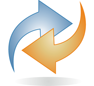 Виды и размер наказания за непроведение спецоценки условий труда и нарушение порядка ее проведенияУтверждение отчета о проведении специальной оценки условий трудаСрок действия декларации - пять лет со дня утверждения отчета о проведении специальной оценки (ч. 4 ст. 11 Закона N 426-ФЗ).Данный срок продлевается на следующие пять лет, если в этот период не возникнут обстоятельства, которые согласно ч. 5 ст. 11 Закона N 426-ФЗ могут привести к прекращению ее действия (ч. 7 ст. 11 Закона N 426-ФЗ). Аналогичный вывод сделан также в Информации Минтруда России.В случае возникновения обстоятельств, указанных в ч. 5 ст. 11 Закона N 426-ФЗ, действие декларации в отношении рабочего места и аналогичных рабочих мест прекращается и на работодателя возлагается обязанность провести внеплановую специальную оценку. Это следует из анализа ч. 5 ст. 11, п. п. 2, 6 ч. 1 ст. 17 Закона N 426-ФЗ.Решение о прекращении действия декларации принимает Федеральная инспекция труда на основании поступившей от работодателя информации, например о несчастном случае, произошедшем с работником на его рабочем месте (ч. 6 ст. 11 Закона N 426-ФЗ, абз. 5 ст. 228, ст. 228.1 ТК РФ).